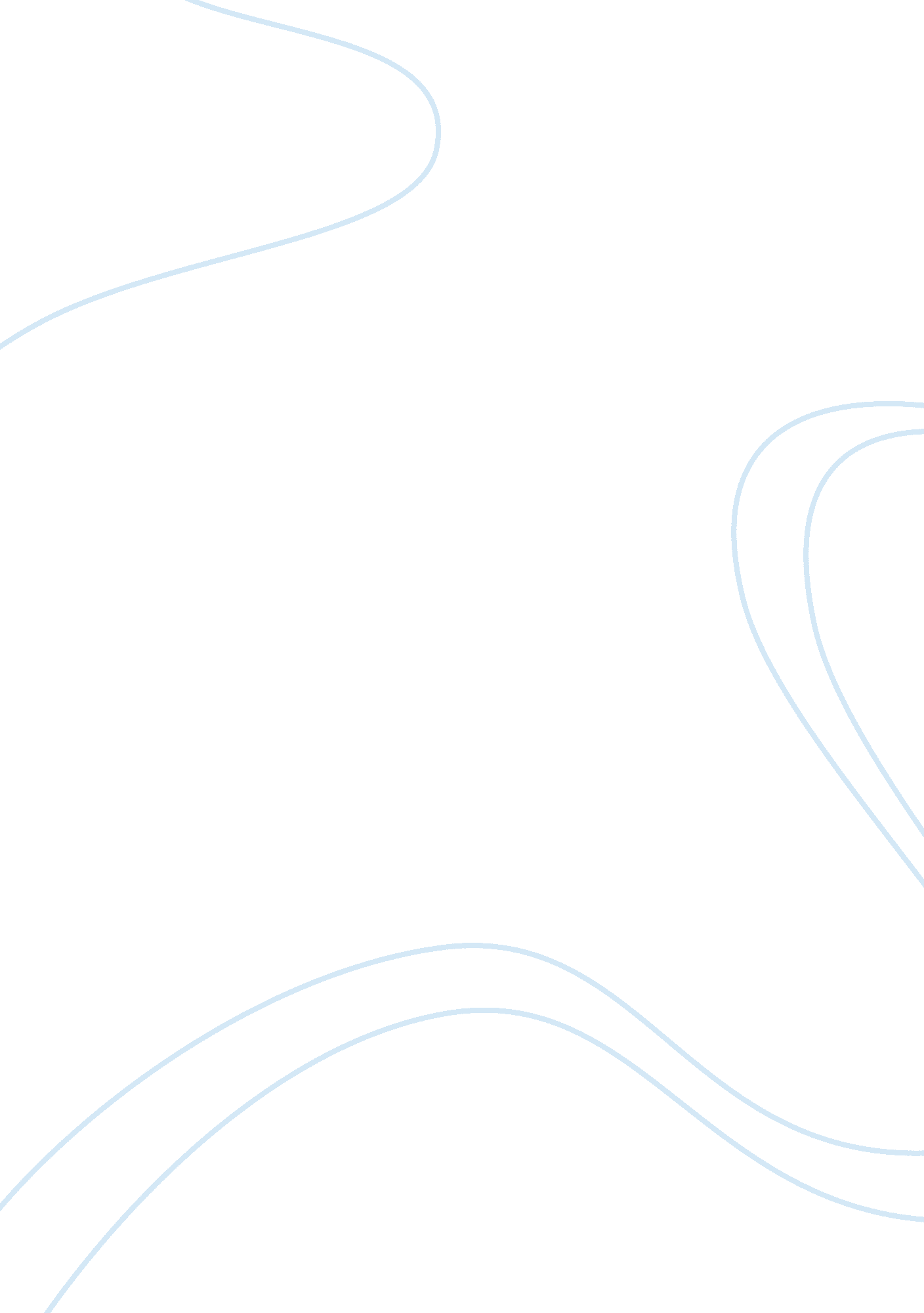 TechnologyTechnology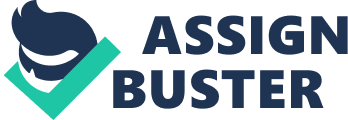 A huge mushroom cloud engulfed surrounding areas. Thousands of people died, not only from the explosion of the bomb, but also from result of the radiation poisoning. The atomic bomb was result of the new technology of the time. This is one of the things I consider bad about technology. There are many other things that are good such as vehicles, and computers. There are good parts and bad parts to every part of genealogy. The first computers used to take up rooms, but now they are small enough to put in your book bag. Computer technology has come a long way since the first computers were Invented around 1946. You can find Information on anything using a computer on the Internet. This can be a good thing, but It can also be a bad thing. People have found out how to make bombs Just by looking on the Internet. Now that computers are used for everything, there is a great danger. Computer hackers can hack Into your bank account and transfer money to other accounts. Computer hackers can make ND send viruses to other computers and make them useless. Despite all of the bad aspects of the computer, there are good aspects also. You can shop on the Internet, do research on the Internet, do your homework on the computer, and you can even talk to people that live around the world. Despite all of the bad things about computers, I think they are a good part of technology. Airplanes were Invented a long time ago by Orville and Wilbur Wright. Though their planes didn't stay airborne long, it was a great Invention that led to the planes we have today. Airplanes are used for many things Including transportation, war, Airplanes are a highly used method of transportation. People fly because they can get somewhere in a few hours whereas if they were to drive it would take much longer, and in some places flying is the only way to get there. Flying does have its downfalls though, such as hijackings. On September 1 1, 2001 Afghan terrorists hijacked four United States airplanes, and crashed them killing hundreds of people. Hijackings are one of the bad aspects of flying. Occasionally a part of airplane equipment malfunctions, and causes the plane to crash. This is another one of the downfalls in flying. I would consider flying a relatively safe method of transportation. Flying is considered safer than driving. Walking used to be the mall method of transportation before cars were Invented. Many children would have to walk to school. When cars were Invented life was made a lot easier. Instead of walking for hours to get somewhere. People could get about traffic Jams, car wrecks and anything else of the such. If we didn't have cars, where would we be now? We wouldn't have a lot of the things we have now. We wouldn't be able to Just go down to the grocery store and buy anything we wanted, nice everything has to be shipped in on trucks. Our life has been made a lot better and easier since the invention of cars. Yeah, there are some bad things about cars such as wrecks, pollution, traffic Jams, and other things. But if we didn't have them, our life would be a lot different. Humans tend to take things for granted. If for some reason no ones cars worked, everything would be chaotic. I believe the invention of cars has improved our lives for the better. With new technology there are bad things and good things. The invention of weapons of mass destruction has killed many people, and people have found out how to use Heimlich and diseases for biological warfare. I believe this is the bad part of technology, but others may disagree. I think things such as telephones; medical technology, televisions, and the other things I have mentioned have improved our lives. Yes, there may be some bad parts about these things, but I believe the good outweighs the bad. I believe that these things have helped make our lives better, but others may argue that they haven't. Yes, there are some people who wish it was still like the old days, but for the most part I think people enjoy technology. 